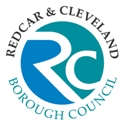 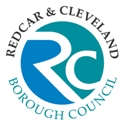 Reporting line:Job Purpose:	To lead the Primary Programme To support the Programme Manager to provide high quality delivery for Redcar and Cleveland Teacher Training Partnership (RCTTP) to ensure appropriate monitoring, support, challenge, advice and guidance is given to schools to help all schools improve the development of the Trainee Teachers.Accountable to:		Programme Manager Accountable for: 		Partnership Tutors, Primay Mentors and primary     trainees.General Contacts:		Other relevant specialist officers and advisers within the 					Achievement and Inclusion Service and other colleagues 					throughout the Childrens and Families directorate. Key duties and responsibilities:Assuring QualityProviding formal feedback, advice and guidance regarding the quality and effectiveness of the primary course on a termly basisLiaising with external agencies in order to obtain advice, guidance, feedbackResponding to issues which will inform the quality assurance process and secure improvement in primary provision. Reviewing the Primary Programme on an annual basis, revising documentation and procedures as necessaryReporting termly to the RCTTP Executive Group and present evidence for the final assessment of Qualified Teacher StatusProviding support and guidance for traineesTo monitor and evaluate the provision for primary trainees in all the schools including monitoring the performance of Partnership Tutors and mentors.Liaising with schools to ensure all staff involved understand their roles and responsibilitiesCarrying out discussions and evaluations to obtain feedback from trainees, Partnership tutors and mentors at the assessment pointsSupport the Programme Manager in collating data and writing SED Contributing to the dissemination of good practice among RCTTP schools and moderating judgements made on the standards achieved by trainees within and between schoolsMaintaining an overview of progress of the primary trainee cohortSupport the Programme Manager in co-ordinating the recruitment of new candidates.Curriculum DeliveryMaking changes in the short term, to respond to feedback from trainees, Partnership Tutors and mentors in order to secure improvement. Planning, delivering and/or facilitating central training sessions for trainees. Ensuring the curriculum complies with DfE ITT Core Content Framework and is compliant with ITT criteria.   Liaising with stakeholders to negotiate training opportunities where appropriate   Planning and delivering training sessions for mentors and Partnership TutorsSupport the Programme Manager analysing reports and preparing improvement plans ensuring that targets within them are set.Collating and preparing Primary course reviewsAttending training (local, regional and national) as requested by the Programme Manager.Marking of trainees’ assignments and set tasksWork alongside Partnership Tutors and Mentors to deliver CPD sessions to ensure the development of their roleOrganising and managing school placements Produce handbooks and documentation to support trainees and mentorsResponsibilitiesThe safeguarding and promotion of the welfare of children and young peopleComplying with and assisting with the development of policies and procedures relating to child protection, health, safety and security, confidentiality and data protection, reporting all concerns to an appropriate personEnsuring that RCTTP meets in full its requirement to promote equality of opportunity, value diversity and eliminate harassment and unlawful discrimination and to develop good practiceResponsible for the development and implementation of the overall vision and aims of RCTTPDeveloping constructive relationships and communicating with other agencies/professionalsParticipating in training and other learning activities and performance management and development as requiredRecognising own strengths and areas of expertise and use these to advise and support othersKeeping up to date with changes in ITE and associated financial, administrative, legislative and pedagogical guidance.To visit schools and trainees on placement across the Tees Valley and North Yorkshire regions.General/Corporate Responsibilities:To undertake such duties as may be commensurate with the seniority of the postTo ensure that the Council’s corporate Health & Safety policy is followed and training is undertaken in all pertinent health and safety proceduresTo partake in the Council’s and Directorate’s staff training and development policies as well as the Council’s system of performance appraisalTo treat all information gathered for the Council and Directorate, either electronically or manually, in a confidential mannerAll employees are required to demonstrate a commitment when carrying out their duties which promotes and values diversity and the equality of opportunity in relation to employees and service users which is in line with the Council’s Equality & Diversity Policy.To be responsible for identifying and managing all risks associated with the job role through effective application of internal controls and risk assessments to support the achievement of Corporate and Service objectivesTo ensure the highest standards of customer care are met at all timesTo ensure the principles of Value for Money in service delivery is fundamental in all aspects of involvement with internal and external customersTo ensure that the highest standards of data quality are achieved and maintained for the collection, management and use of data.To positively promote the welfare of children, young people, and vulnerable adults and ensure that it is recognised that Safeguarding is everyone's responsibility; and to engage in appropriate training and development opportunities which enhance an individual’s knowledge and skill in responding to children, young people and vulnerable adults who may be in need of safeguarding.Last Updated: 	August 21				Author: 	Clare Mahoney METHOD OF ASSESSMENT: (*M.O.A.)A = APPLICATION FORM   C = CERTIFICATE   E = EXERCISE   I = INTERVIEW   P = PRESENTATION   T = TEST   AC = ASSESSMENT CENTRER = REFERENCE    Depending on what the Board want to do as part of the interview process these may change. Would need an indicator of this before advertising the role. Redcar and Cleveland Teacher Training ManagerRedcar and Cleveland Teacher Training ManagerRedcar and Cleveland Teacher Training ManagerRedcar and Cleveland Teacher Training ManagerRedcar and Cleveland Teacher Training ManagerJE Reference Grade Soulbury 9-12SCP RangePOST TITLE  GRADEPrimary Course Leader NOTE TO APPLICANTSWhilst all points on the specification are important, those listed in the essential column are the key requirements.  You should pay particular attention to those points and provide evidence of meeting them. Failure to do so may mean that you will not be invited for interview.CRITERIANECESSARY REQUIREMENTSNECESSARY REQUIREMENTS* M.O.A.EssentialDesirableEXPERIENCEExperience as a curriculum leader Effective partnership working with schools and services to provide support, monitoring and challenge.Proven track record of effective teaching and leading change and improvement.Experience of successful mentoring - monitoring trainee standards, acknowledging excellence and challenging areas of development.Evidence of highly effective time management skills Training and supporting Early Career Teachers.Management of staff Leading a successful teamSuccessful experience within a SCITT or Schools Direct ProgrammeSuccessful experience of partnership working.A I PSKILLS AND ABILITIESAble to establish good professional relationships with a variety or colleaguesCompetent with data analysis and interpretationExcellent organisational and time management skillsAble to articulate a clear personal education philosophy and vision for the futureBe flexible and be open to change Be able to work to high standards and tight deadlines.Self-motivating and resilient, able to develop effective partnerships and handle multiple lines of accountability to local strategic/steering groups Ability to work collaboratively Be positive and with a sense of purpose Approachable and sensitive to the needs of othersFlexible in approach in order to meet the demands of the post and the different hours worked.Excellent interpersonal, communication and presentation skills Leadership and management skills Ability to reflect and make considered judgements.Good report writing skills and the ability to produce concise and effective reports and guidance. Have a high degree of emotional intelligence to deal with complex personal situationsA I PEDUCATION/ QUALIFICATIONS/ KNOWLEDGEQualified Teacher StatusHolder of an appropriate education qualification.Degree or equivalentWorking knowledge of data analysis, self-evaluation and strategies for identifying and addressing barriers to improvementUnderstanding of the national agenda, recent or impending developments in children’s services and education. Good primary curriculum knowledge Higher degree in Education or leadership developmentExperience at a senior level in a school Knowledge of successful intervention strategiesExperience of planning, implementing and evaluating successful strategies for schoolSuccessful Leadership of school improvement in local authority and or a schoolA, C, ROTHER REQUIREMENTSFlexible approach to work by responding to the needs of the services including, at times, requirements to work beyond normal working hoursCommitment to own continuous personal and professional developmentStrong team player, committed to an ethos of continuous improvementEvidence of own continuous personal and professional developmentCompetence in work related ITA, I, C COMMITMENT TO EQUAL OPPORTUNITIESCommitment to equal opportunities and the ability to recognise the needs of different service usersEvidence of having completed training in  equality and diversity awarenessA, I COMMITMENT TO SERVICE DELIVERY/ CUSTOMER CARECommitment to provide a customer-focussed service Evidence of surpassing customer expectations or service targets / goalsA, I 